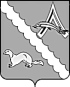 ДУМА АЛЕКСАНДРОВСКОГО РАЙОНАТОМСКОЙ ОБЛАСТИРЕШЕНИЕВ целях приведения в соответствие с законодательствомДума Александровского района Томской области РЕШИЛА:1. Внести в решение Думы Александровского района Томской области от 24.11.2011 № 121 «Об утверждении  Положения о Контрольно - ревизионной  комиссии Александровского района»  изменение, изложив часть 1 статьи 16 Положения о Контрольно-ревизионной комиссии Александровского района, утвержденного указанным решением, в следующей редакции:«1. Органы государственной власти и государственные органы Томской области, органы управления государственными внебюджетными фондами, органы местного самоуправления и муниципальные органы, организации, в отношении которых Контрольно-ревизионная комиссия вправе осуществлять  внешний муниципальный финансовый контроль или которые обладают информацией, необходимой для осуществления внешнего муниципального финансового контроля, их должностные лица, а также территориальные органы федеральных органов исполнительной власти и их  структурные подразделения обязаны представлять в Контрольно-ревизионную комиссию по ее запросам информацию, документы и материалы, необходимые для проведения контрольных и экспертно-аналитических мероприятий, в сроки, установленные законом Томской области.». 2.Настоящее решение подлежит  официальному опубликованию (обнародованию) и размещению на  официальном сайте органов местного самоуправления Александровского  района Томской области.3. Настоящее решение вступает в силу после его опубликования (обнародования).20.04.2022                                                              № 111   с. Александровскоес. АлександровскоеО внесении изменения в решение  Думы Александровского района от 24.11.2011 № 121  «Об утверждении Положения о Контрольно - ревизионной  комиссии Александровского района»Председатель Думы Александровскогорайона_____________________Миронова М.А.                Глава Александровского района                 ________________ Мумбер В.П.            